Your recent request for information is replicated below, together with our response.For the five-year period 2017 to 2021 inclusive, 36 Property Factor Enforcement Orders issued by the First-tier Tribunal were not complied with by the property factor. 32 of those failures to comply were passed to Police Scotland for prosecution. Could you please let me know:How many of these 32 cases were investigated?How many of the cases investigated were then reported to the COPFS?In response to your request, please find below Recorded and Detected crimes for Failure to comply with Property Factor Enforcement Order, for the period 01 January 2017 - 31 December 2021, calendar years.All statistics are provisional and should be treated as management information. All data have been extracted from Police Scotland internal systems and are correct as at 25/05/2023.If you require any further assistance please contact us quoting the reference above.You can request a review of this response within the next 40 working days by email or by letter (Information Management - FOI, Police Scotland, Clyde Gateway, 2 French Street, Dalmarnock, G40 4EH).  Requests must include the reason for your dissatisfaction.If you remain dissatisfied following our review response, you can appeal to the Office of the Scottish Information Commissioner (OSIC) within 6 months - online, by email or by letter (OSIC, Kinburn Castle, Doubledykes Road, St Andrews, KY16 9DS).Following an OSIC appeal, you can appeal to the Court of Session on a point of law only. This response will be added to our Disclosure Log in seven days' time.Every effort has been taken to ensure our response is as accessible as possible. If you require this response to be provided in an alternative format, please let us know.TABLE 1 RECORDED CRIMES Property Factor Enforcement OrderTABLE 2 DETECTED CRIMES Property Factor Enforcement Order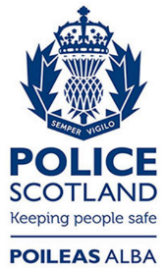 Freedom of Information ResponseOur reference:  FOI 23-1272 Responded to:  12 June 2023DIVISION20172018201920202021North East11000Tayside10000Highland and Islands00100Edinburgh11010Lothian and Borders10000Greater Glasgow11313Ayrshire00100Lanarkshire21110Argyll and West Dunbartonshire00001Renfrewshire and Inverclyde00200TOTAL74834DIVISION20172018201920202021North East02000Tayside10000Highland and Islands00100Edinburgh11010Lothian and Borders10000Greater Glasgow11312Ayrshire00210Lanarkshire00001Argyll and West Dunbartonshire00200Renfrewshire and Inverclyde00200TOTAL441033